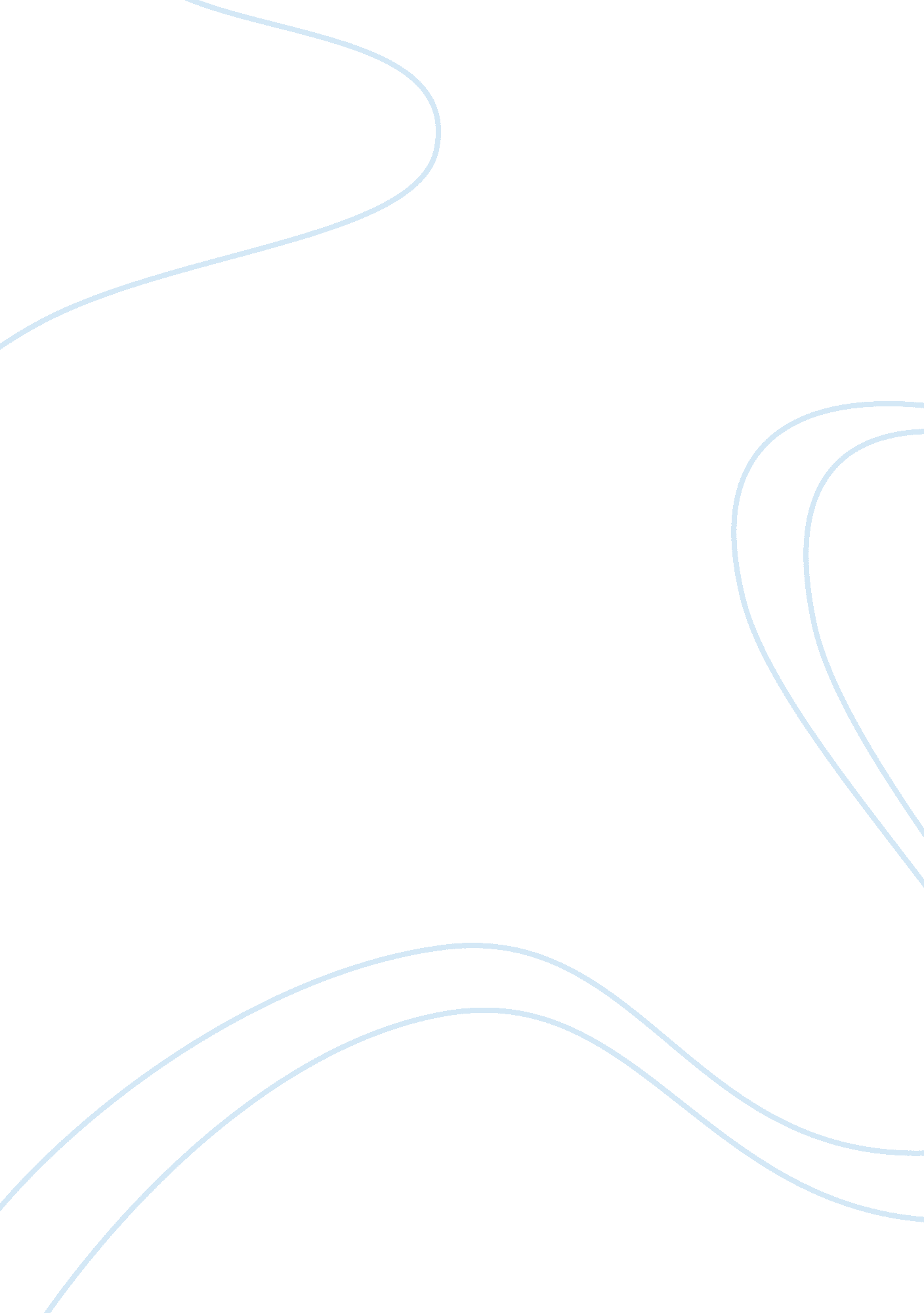 Han solo as an ideal character in "star wars"Entertainment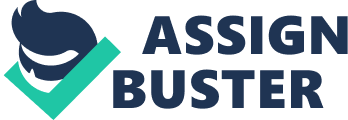 Halloween is all about transforming your appearance in a scary, worrier or heroic character. 31st October is the most awaited day when people celebrate this festival. The event is associated with Halloween costume, parties, dark nights, pumpkins, scary stories, haunted themes and etc. But what if you appear like a star in evening party? Yes it’s much like a joke for those who love to look funky, but still if you are fan of Star Wars and want to look different then you will definitely love to appear like your favorite character which is Han Solo and like always you love his costumes. Star Wars is the marathon American opera franchise which brings excitement in its each sequel. The movie shows the adventures of the heroic characters in the galaxy far a long period ago. Whenever a new sequel hit the screens it comes with an exciting twist. The series has laid wide media franchise that includes TV series, video games, computer and books etc. As Halloween is on the go and you are facing dilemmas for a perfect event look this action movie and the stars could help you out! Han Solo is truly incredible character in the Star Wars universe; he is the one who is most charming in all sequels, in the recent franchise the role is performed by the actor Alden Ehrenreich. This character is always loved by people as they find it charming and notable. The role of Han Solo seems compelling because he never gets involved in any thematic parts of the story and this just aligns him with his classiness. The Solo a Star Wars Story Alden Ehrenreich Vest attracts the fan towards the character. If you really want to make this Halloween stirring than you can go with the Han Solo Leather Vest layered over funky inner clothing. This leather vest is perfect for the ones who love to appear in a sophisticated look. You can style up in a funky look with this vest as well. Layer it with funky t-shirt and rough jeans with vibrant color sports shoes or this vest could help you make a cowboy or cowgirl look. This Halloween would be more exciting if you plan a theme of this new franchise of Star Wars. Halloween is not just about a scary party or a ghostlike appearance it would also be planned focusing on the theme of Solo a Star Wars Story. You might not think about this theme so far but it’s one of kind. Team up with your friends like the Star Wars crew, believe me the classiness will rock the guest! Despite of the Halloween dark nights, days would be customized with super star looks. Han Solo is the character which would easily be copied if you are attending a party on Halloween day or going at a hangout with your friends. Moreover, you can gift the Vest to your loved ones. Halloween nights are scary but the Halloween days would be fun. Must try Han Solo a Star Wars Story Vest it will make your look notable in the party! 